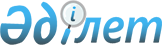 О внесении изменения в решение Каргалинского районного маслихата от 29 декабря 2023 года № 122 "Об утверждении бюджета Степного сельского округа на 2024-2026 годы"Решение Каргалинского районного маслихата Актюбинской области от 26 июня 2024 года № 186
      РЕШИЛ:
      1. Внести в решение Каргалинского районного маслихата "Об утверждении бюджета Степного сельского округа на 2024-2026 годы" от 29 декабря 2023 года № 122 следующее изменение:
      пункт 1 изложить в новой редакции:
      "1. Утвердить бюджет Степного сельского округа на 2024-2026 годы согласно приложениям 1, 2 и 3 соответственно, в том числе на 2024 год в следующих объемах:
      1) доходы – 46887,8 тысяч тенге,
      в том числе:
      налоговые поступления - 5944 тысяч тенге;
      неналоговые поступления - 289 тысяч тенге;
      поступления трансфертов – 40654,8 тысяч тенге;
      2) затраты - 49810,4 тысяч тенге;
      3) чистое бюджетное кредитование – 0 тенге,
      в том числе:
      бюджетные кредиты – 0 тенге;
      погашение бюджетных кредитов – 0 тенге;
      4) сальдо по операциям с финансовыми активами – 0 тенге;
      в том числе:
      приобретение финансовых активов – 0 тенге;
      5) дефицит (профицит) бюджета – - 2922,6 тысяч тенге;
      6) финансирование дефицита (использование профицита) бюджета – 2922,6 тысяч тенге,
      в том числе:
      используемые остатки бюджетных средств – 2922,6 тысяч тенге.".
      2. Приложение 1 указанного решения изложить в новой редакции согласно приложению к настоящему решению.
      3. Настоящее решение вводится в действие с 1 января 2024 года. Бюджет Степного сельского округа на 2024 год
					© 2012. РГП на ПХВ «Институт законодательства и правовой информации Республики Казахстан» Министерства юстиции Республики Казахстан
				
      Председатель Каргалинского районного маслихата 

С. Аманжолов
Приложение к решению 
Каргалинского районного 
маслихата от 26 июня 2024 года 
№ 186Приложение 1 к решению 
Каргалинского районного 
маслихата от 29 декабря 2023 
года № 122
Категория
Категория
Категория
Категория
Категория
Сумма, тысяч тенге
Класс
Класс
Класс
Класс
Сумма, тысяч тенге
Подкласс
Подкласс
Подкласс
Сумма, тысяч тенге
Специфика
Специфика
Сумма, тысяч тенге
Наименование
Сумма, тысяч тенге
I.Доходы
46887,8
1
Налоговые поступления
5944
01
Подоходный налог
410
2
Индивидуальный подоходный налог
410
04
Hалоги на собственность
2919
1
Hалоги на имущество
57
3
Земельный налог
4
4
Hалог на транспортные средства
2858
05
Внутренние налоги на товары, работы и услуги
2615
3
Поступления за использование природных и других ресурсов
2615
2
Неналоговые поступления
289
01
Прочие неналоговые поступления
289
5
Поступления остатков средств с контрольного счета наличности местного самоуправления
289
4
Поступления трансфертов
40654,8
02
Трансферты из вышестоящих органов государственного управления
40654,8
3
Трансферты из районного (города областного значения) бюджета
40654,8
Функциональная группа
Функциональная группа
Функциональная группа
Функциональная группа
Функциональная группа
Функциональная группа
Сумма, тысяч тенге
Функциональная подгруппа
Функциональная подгруппа
Функциональная подгруппа
Функциональная подгруппа
Функциональная подгруппа
Сумма, тысяч тенге
Администратор бюджетных программ
Администратор бюджетных программ
Администратор бюджетных программ
Администратор бюджетных программ
Сумма, тысяч тенге
Программа
Программа
Программа
Сумма, тысяч тенге
Подпрограмма
Подпрограмма
Сумма, тысяч тенге
Наименование
Сумма, тысяч тенге
II. Затраты
49810,4
01
Государственные услуги общего характера
34855,6
1
Представительные, исполнительные и другие органы, выполняющие общие функции государственного управления
34855,6
01
1
124
Аппарат акима города районного значения, села, поселка, сельского округа
34855,6
01
1
123
001
Услуги по обеспечению деятельности акима города районного значения, села, поселка, сельского округа
33842,2
022
Капитальные расходы государственного органа
1013,4
07
Жилищно-коммунальное хозяйство
8343
3
Благоустройство населенных пунктов
8343
3
124
Аппарат акима города районного значения, села, поселка, сельского округа
8343
3
123
008
Освещение улиц в населенных пунктах
5080
009
Обеспечение санитарии населенных пунктов
800
3
123
011
Благоустройство и озеленение населенных пунктов
2463
12
Транспорт и коммуникации
6611,8
1
Автомобильный транспорт
6611,8
124
Аппарат акима города районного значения, села, поселка, сельского округа
6611,8
013
Обеспечение функционирования автомобильных дорог в городах районного значения, селах, поселках, сельских округах
5232
045
1379,8
Функциональная группа
Функциональная группа
Функциональная группа
Функциональная группа
Функциональная группа
Функциональная группа
Сумма, тысяч тенге
Функциональная подгруппа
Функциональная подгруппа
Функциональная подгруппа
Функциональная подгруппа
Функциональная подгруппа
Сумма, тысяч тенге
Администратор бюджетных программ
Администратор бюджетных программ
Администратор бюджетных программ
Администратор бюджетных программ
Сумма, тысяч тенге
Программа
Программа
Программа
Сумма, тысяч тенге
Подпрограмма
Подпрограмма
Сумма, тысяч тенге
Наименование
Сумма, тысяч тенге
III. Чистое бюджетное кредитование
0
Бюджетные кредиты
0
Категория
Категория
Категория
Категория
Категория
Сумма, тысяч тенге
Класс
Класс
Класс
Класс
Сумма, тысяч тенге
Подкласс
Подкласс
Подкласс
Сумма, тысяч тенге
Специфика
Специфика
Сумма, тысяч тенге
Наименования
Сумма, тысяч тенге
5
Погашение бюджетных кредитов
0
01
Погашение бюджетных кредитов
0
1
Погашение бюджетных кредитов, выданных из государственного бюджета
0
Функциональная группа
Функциональная группа
Функциональная группа
Функциональная группа
Функциональная группа
Функциональная группа
Сумма, тысяч тенге
Функциональная подгруппа
Функциональная подгруппа
Функциональная подгруппа
Функциональная подгруппа
Функциональная подгруппа
Сумма, тысяч тенге
Администратор бюджетных программ
Администратор бюджетных программ
Администратор бюджетных программ
Администратор бюджетных программ
Сумма, тысяч тенге
Программа
Программа
Программа
Сумма, тысяч тенге
Подпрограмма
Подпрограмма
Сумма, тысяч тенге
Наименование
Сумма, тысяч тенге
IV. Сальдо по операциям с финансовыми активами
0
Приобретение финансовых активов
0
V. Дефицит (профицит) бюджета
-2922,6
VI. Финансирование дефицита (использование профицита) бюджета
2922,6
Категория
Категория
Категория
Категория
Категория
Сумма, тысяч тенге
Класс
Класс
Класс
Класс
Сумма, тысяч тенге
Подкласс
Подкласс
Подкласс
Сумма, тысяч тенге
Специфика
Специфика
Сумма, тысяч тенге
Наименования
Сумма, тысяч тенге
7
Поступления займов
0
01
Внутренние государственные займы
0
2
Договоры займа
0
Функциональная группа
Функциональная группа
Функциональная группа
Функциональная группа
Функциональная группа
Функциональная группа
Сумма, тысяч тенге
Функциональная подгруппа
Функциональная подгруппа
Функциональная подгруппа
Функциональная подгруппа
Функциональная подгруппа
Сумма, тысяч тенге
Администратор бюджетных программ
Администратор бюджетных программ
Администратор бюджетных программ
Администратор бюджетных программ
Сумма, тысяч тенге
Программа
Программа
Программа
Сумма, тысяч тенге
Подпрограмма
Подпрограмма
Сумма, тысяч тенге
Наименование
Сумма, тысяч тенге
16
Погашение займов
0
16
1
Погашение займов
0
Категория
Категория
Категория
Категория
Категория
Сумма, тысяч тенге
Класс
Класс
Класс
Класс
Сумма, тысяч тенге
Подкласс
Подкласс
Подкласс
Сумма, тысяч тенге
Специфика
Специфика
Сумма, тысяч тенге
Наименования
Сумма, тысяч тенге
8
Используемые остатки бюджетных средств
2922,6
01
Остатки бюджетных средств
2922,6
1
Свободные остатки бюджетных средств
2922,6